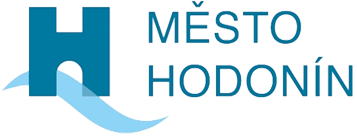 FORMULÁŘ NABÍDKYIdentifikační údaje veřejné zakázkyNázev veřejné zakázky: MŠ Sídlištní 4 – Rekonstrukce elektroinstalace I. etapa Číslo spisu veřejné zakázky: MUHO 2929/2024 OPM Druh (předmět) veřejné zakázky (§ 14 ZZVZ): Veřejná zakázka na stavební práce Režim VZ podle její předpokládané hodnoty (§ 24 ZZVZ): Podlimitní veřejná zakázka Druh zadávacího řízení VZ (§ 3 ZZVZ): Zjednodušené podlimitní řízeníIdentifikační údaje dodavatele Název / Jméno:			…Sídlo / Adresa:			…IČO:				…Zastoupen (oprávněná osoba):	…Kontaktní osoba e-Aukce: 		…Tel. číslo kontaktní osoby:		…E-mail kontaktní osoby: 		…ÚVODNÍ PROHLÁŠENÍ Dodavatel tímto čestně prohlašuje, že: Podáním nabídky přijímá plně a bez výhrad zadávací podmínky včetně všech příloh a případných dodatků k zadávacím podmínkám. Výše uvedená kontaktní osoba je oprávněna k jednání za dodavatele v rámci výběrového řízení. Přijímá elektronický nástroj JOSEPHINE jako výhradní prostředek komunikace ve výběrovém řízení, nestanoví-li zadavatel u konkrétního úkonu jinak. Do nabídkové ceny jsou zahrnuty veškeré náklady dodavatele související s řádnou realizací veřejné zakázky včetně nákladů souvisejících.Splňuje veškeré požadavky zadavatele na předmět veřejné zakázky. Na nabízené plnění se nevztahují sankce EU a že není účastník sám, jeho poddodavatel, nebo dodavatel, se kterým podává společnou nabídku, osobou, subjektem či orgánem uvedeným na sankčním seznamu EU, nebo osobou, subjektem či orgánem, na které se vztahuje zákaz zadat nebo dále plnit veřejnou zakázku dle čl. 5k nařízení Rady (EU) č. 2022/576 ze dne 08.04.2022, kterým se mění nařízení (EU) č. 833/2014, o omezujících opatřeních vzhledem k činnostem Ruska destabilizujícím situaci na Ukrajině. Pečlivě se seznámil s návrhem smlouvy, který je součástí zadávacích podmínek (příloha č. 3 ZD), že souhlasí s jejím zněním v plném rozsahu, že smlouva (podepsána osobou/osobami oprávněnými jednat za dodavatele nebo osobou příslušně zmocněnou) bude předložena ze strany dodavatele v rámci výzvy k součinnosti a v případě uzavření smlouvy na veřejnou zakázku bude vázán veškerými technickými, obchodními a jinými smluvními podmínkami.ZPŮSOBILOST A KVALIFIKACE Dodavatel dále tímto čestně prohlašuje, že: Splňuje základní způsobilost podle ustanovení dle § 74 odst. 1 písm. a) až e) ZZVZ, v souladu s požadavky uvedenými v čl. 6 odst. 6.2 zadávacích podmínek ZD.  Splňuje profesní způsobilost podle ustanovení dle § 77 ZZVZ v souladu s požadavky uvedenými v čl. 6 odst. 6.3 zadávacích podmínek ZD. Splňuje technické kvalifikační předpoklady: V souladu s požadavky uvedenými v čl. 6 odst. 6.4.1 zadávacích podmínek ZD :Splňuje technické kvalifikační předpoklady: V souladu s požadavky uvedenými v čl. 6 odst. 6.4.2 písm. A) zadávacích podmínek ZD: Odborná kvalifikace stavbyvedoucího Příloha: Kopie osvědčení o autorizaciV souladu s požadavky uvedenými v čl. 6 odst. 6.4.2 písm. B) zadávacích podmínek ZD: Odborná kvalifikace specialista elektroPříloha: Kopie osvědčení o autorizaciV souladu s požadavky uvedenými v čl. 6 odst. 6.4.2 písm. C) zadávacích podmínek ZD: Odborná kvalifikace 2 „odborně způsobilých elektrotechniků“ Příloha: Osvědčení odborně způsobilého elektrotechnikaPříloha: Osvědčení odborně způsobilého elektrotechnika Nejpozději ke dni podpisu smlouvy k veřejné zakázce bude mít uzavřenou pojistnou smlouvu, o pojištění odpovědnosti vůči škodám způsobeným jeho činností (výkon podnikatelské činnosti). Minimální pojistné plnění související s výkonem podnikatelské činnosti, bude ve výši 5 mil. Kč. Pojištění bude platné po celou dobu realizace plnění. V případě prodloužení doby realizace plnění, bude prodloužena platnost pojištění tak, aby trvala po celou dobu realizace plnění.Dodavatel prohlašuje, že údaje v tomto formuláři obsažené jsou úplné, pravdivé a nezkreslené a že si je vědom právních následků vyplývajících z jejich neúplnosti, nepravdivosti či zkreslenosti, tj. zejména možnosti vyřazení nabídky z výběrového řízení. V ………………………… dne …………………………........................................................................ podpis oprávněné osoby za dodavatele  titul, jméno, příjmení, funkce REFERENČNÍ ZAKÁZKA č. 1REFERENČNÍ ZAKÁZKA č. 1Objednatel (název, IČO, sídlo/adresa)„doplnit“Název projektu/zakázky „doplnit“Identifikace předmětu plnění (popis a rozsah zakázky dle požadavku ZD, jejichž předmětem plnění byla realizace prací na objektu pozemních staveb typu budov např. budov občanského vybavení, rodinných domů nebo bytových domů) „doplnit“Cena referenční zakázky celkem v Kč bez DPH„doplnit“Referenční zakázka byla řádně poskytnuta a dokončena v tomto období (měsíc/rok až měsíc/rok) „doplnit“Kontaktní osoba objednatele (jméno, příjmení, funkce, telefon, email), u které je možné provedení zakázek ověřit„doplnit“REFERENČNÍ ZAKÁZKA č. 2REFERENČNÍ ZAKÁZKA č. 2Objednatel (název, IČO, sídlo/adresa)„doplnit“Název projektu/zakázky „doplnit“Identifikace předmětu plnění (popis a rozsah zakázky dle požadavku ZD, jejichž předmětem plnění byla realizace prací na objektu pozemních staveb typu budov např. budov občanského vybavení, rodinných domů nebo bytových domů) „doplnit“Cena referenční zakázky celkem v Kč bez DPH„doplnit“Referenční zakázka byla řádně poskytnuta a dokončena v tomto období (měsíc/rok až měsíc/rok) „doplnit“Kontaktní osoba objednatele (jméno, příjmení, funkce, telefon, email), u které je možné provedení zakázek ověřit„doplnit“REFERENČNÍ ZAKÁZKA č. 3REFERENČNÍ ZAKÁZKA č. 3Objednatel (název, IČO, sídlo/adresa)„doplnit“Název projektu/zakázky „doplnit“Identifikace předmětu plnění (popis a rozsah zakázky dle požadavku ZD, jejichž předmětem plnění byla realizace prací na objektu pozemních staveb typu budov např. budov občanského vybavení, rodinných domů nebo bytových domů) „doplnit“Cena referenční zakázky celkem v Kč bez DPH„doplnit“Referenční zakázka byla řádně poskytnuta a dokončena v tomto období (měsíc/rok až měsíc/rok) „doplnit“Kontaktní osoba objednatele (jméno, příjmení, funkce, telefon, email), u které je možné provedení zakázek ověřit„doplnit“STAVBYVEDOUCÍ STAVBYVEDOUCÍ Titul, jméno a příjmení „doplnit“Autorizace„doplnit“Délka praxe „doplnit“Přehled kvalifikace (reference)Přehled kvalifikace (reference)Referenční zakázka č. 1Referenční zakázka č. 1Název projektu/zakázky„doplnit“Identifikace předmětu plnění (popis a rozsah zakázky dle požadavku ZD, jejichž předmětem plnění byla realizace prací na objektu pozemních staveb typu budov např. budov občanského vybavení, rodinných domů nebo bytových domů)„doplnit“Cena referenční zakázky celkem v Kč bez DPH„doplnit“Referenční zakázka byla řádně poskytnuta a dokončena v tomto období (měsíc/rok až měsíc/rok)„doplnit“Referenční zakázka č. 2Referenční zakázka č. 2Název projektu/zakázky„doplnit“Identifikace předmětu plnění (popis a rozsah zakázky dle požadavku ZD, jejichž předmětem plnění byla realizace prací na objektu pozemních staveb typu budov např. budov občanského vybavení, rodinných domů nebo bytových domů)„doplnit“Cena referenční zakázky celkem v Kč bez DPH„doplnit“Referenční zakázka byla řádně poskytnuta a dokončena v tomto období (měsíc/rok až měsíc/rok)„doplnit“SPECIALISTA ELEKTROSPECIALISTA ELEKTROTitul, jméno a příjmení „doplnit“Autorizace„doplnit“Délka praxe „doplnit“Přehled kvalifikace (reference)Přehled kvalifikace (reference)Referenční zakázka č. 1Referenční zakázka č. 1Název projektu/zakázky„doplnit“Identifikace předmětu plnění (popis a rozsah zakázky dle požadavku ZD, jejichž předmětem plnění byla realizace prací na objektu pozemních staveb typu budov např. budov občanského vybavení, rodinných domů nebo bytových domů, a jejichž součástí byla elektroinstalace)„doplnit“Cena referenční zakázky v Kč bez DPH(realizace elektroinstalace)„doplnit“Referenční zakázka byla řádně poskytnuta a dokončena v tomto období (měsíc/rok až měsíc/rok)„doplnit“Referenční zakázka č. 2Referenční zakázka č. 2Název projektu/zakázky„doplnit“Identifikace předmětu plnění (popis a rozsah zakázky dle požadavku ZD, jejichž předmětem plnění byla realizace prací na objektu pozemních staveb typu budov např. budov občanského vybavení, rodinných domů nebo bytových domů, a jejichž součástí byla elektroinstalace)„doplnit“Cena referenční zakázky v Kč bez DPH(realizace elektroinstalace)„doplnit“Referenční zakázka byla řádně poskytnuta a dokončena v tomto období (měsíc/rok až měsíc/rok)„doplnit“ODBORNĚ ZPŮSOBILÝ ELEKTROTECHNIK  č. 1ODBORNĚ ZPŮSOBILÝ ELEKTROTECHNIK  č. 1Titul, jméno a příjmení„(doplnit)“Osvědčení„(doplnit)“ODBORNĚ ZPŮSOBILÝ ELEKTROTECHNIK č. 2ODBORNĚ ZPŮSOBILÝ ELEKTROTECHNIK č. 2Titul, jméno a příjmení„(doplnit)“Osvědčení„(doplnit)“